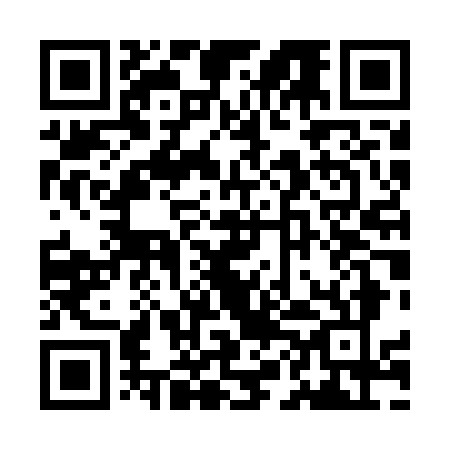 Prayer times for Arlaviskes, LithuaniaWed 1 May 2024 - Fri 31 May 2024High Latitude Method: Angle Based RulePrayer Calculation Method: Muslim World LeagueAsar Calculation Method: HanafiPrayer times provided by https://www.salahtimes.comDateDayFajrSunriseDhuhrAsrMaghribIsha1Wed3:065:431:206:318:5811:272Thu3:055:411:206:329:0011:283Fri3:045:391:206:349:0211:294Sat3:035:371:206:359:0411:295Sun3:025:351:206:369:0611:306Mon3:015:331:206:379:0811:317Tue3:005:311:206:389:1011:328Wed3:005:291:206:399:1211:329Thu2:595:271:206:409:1311:3310Fri2:585:251:206:419:1511:3411Sat2:575:231:206:429:1711:3512Sun2:565:211:206:439:1911:3613Mon2:565:191:206:449:2111:3614Tue2:555:181:206:459:2211:3715Wed2:545:161:206:469:2411:3816Thu2:545:141:206:479:2611:3917Fri2:535:121:206:489:2811:3918Sat2:525:111:206:499:2911:4019Sun2:525:091:206:509:3111:4120Mon2:515:081:206:519:3311:4221Tue2:515:061:206:529:3411:4222Wed2:505:051:206:539:3611:4323Thu2:505:031:206:549:3711:4424Fri2:495:021:206:559:3911:4425Sat2:495:011:206:569:4111:4526Sun2:484:591:206:579:4211:4627Mon2:484:581:206:579:4311:4728Tue2:474:571:216:589:4511:4729Wed2:474:561:216:599:4611:4830Thu2:474:551:217:009:4811:4931Fri2:464:541:217:019:4911:49